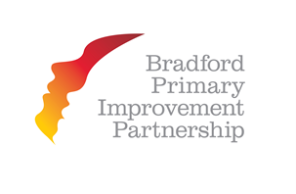 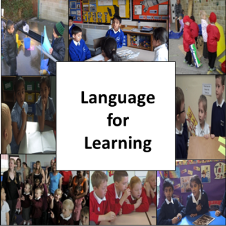 You know…The benefit and value of talk in any educational settingTalk is at the heart of learning across the curriculumAcademic, social and emotional success relies on good communication skillsBut do you also know…Using and Applying in Maths is not an explicit feature in the 2014 National Curriculum; it is incorporated within other strands? There are five aspects to Using and Applying, one of which is Problem Solving? How to develop the aspects of Enquiry and Representing?How to model Reasoning and Communication to support children’s independent learning?What? Education Works Ltd are providing two ½ day interactive courses to address the questions listed above and provide staff with the skills and knowledge of how to make maths realWhen and where? 22.10.14 and 3.12.14 at Green Lane Primary School, Bradford (9am-12pm) OR 5.11.14 and 10.12.14 at Victoria Primary School, Keighley (9am-12pm)Who?  Maths Coordinator and another member of the SLTWhy?  To provide guidance around how to develop the five aspects of Using and Applying; Problem Solving, Representing, Enquiry, Reasoning and Communicating. How much? Free of charge Next steps? Participants will receive a practical activity guide from EYFS to Y6 to support delivering Using and Applying joint professional development to all staff. How to apply? Please complete the application form below- places are limited and will be allocated on a first come first served basis.